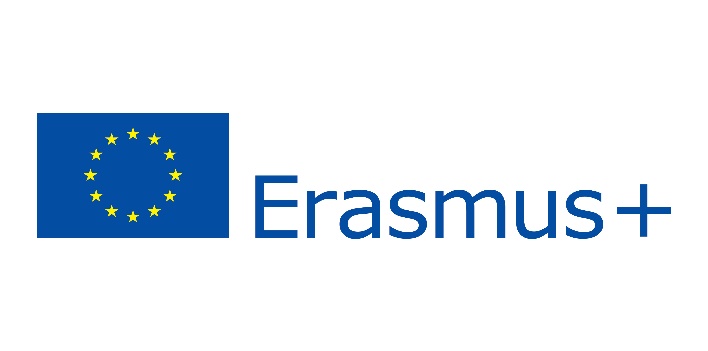 ერაზმუს+ის პროგრამის სტიპენდიები ჰააგის გამოყენებითი მეცნიერებების უნივერსიტეტში (ნიდერლანდების სამეფო)საქართველოს საზოგადოებრივ საქმეთა ინსტიტუტის საერთაშორისო ურთიერთობების  დეპარტამენტი აცხადებს კონკურსს ევროკომისიის მიერ დაფინანსებული ერაზმუს+ის პროგრამის სტიპენდიების მოსაპოვებლად ჰააგის გამოყენებითი მეცნიერებების უნივერსიტეტში.
კონკურსში მონაწილეობის მიღება შეუძლიათ GIPA-ს ბაკალავრიატის სტუდენტებს. კონკურსის შედეგად შეირჩევა 3 სტუდენტი.შენიშვნა: გაცვლაში მონაწილეობის მიღების მსურველ ბაკალავრიატის სტუდენტს დასრულებეული უნდა ჰქონდეს სწავლის ერთი წელი.გთხოვთ, გაითვალისწინოთ, რომ მასპინძელ უნივერსიტეტში სასურველი საგნების შესარჩევად სტუდენტებმა კონკურსში განაცხადის წარდგენამდე  წინასწარი კონსულტაცია უნდა გაიარონ GIPA-ს შესაბამისი პროგრამის ხელმძღვანელთან ან/და ხარისხის უზრუნველყოფის სამსახურთან.ინგლისურენოვანი საგნების ჩამონათვალი 
სააპლიკაციო დოკუმენტაციის ჩამონათვალი:

-ნიშნების ამონაწერი (ინგლისურ ენაზე, GPA-ის მითითებით)
-სამოტივაციო წერილი (ინგლისურ ენაზე, არაუმეტეს ერთი გვერდისა)
დაინტერესებულმა სტუდენტებმა ა/წ 21 თებერვლის 16 საათამდე უნდა გამოაგზავნონ სააპლიკაციო დოკუმენტაცია შემდეგ ელ-ფოსტაზე: n.bakradze@gipa.ge სტუდენტთა შესარჩევი პროცესი:დოკუმენტაციის შემოწმება; გასაუბრება აპლიკანტებთან ინგლისურ ენაზე; შერჩევის კრიტერიუმები: 3 საუკეთესო აპლიკანტი გამოვლინდება შემდეგი კრიტერიუმების მიხედვით: მაღალი GPAინგლისურ ენის ცოდნის მაღალი დონე აპლიკანტის მოტივირება

სტიპენდიის ხანგრძლივობა: 
ერთი სემესტრი (2020 წლის შემოდგომის სემესტრი: 2020 წლის სექტემბერი - 2021 წლის იანვარი).
სტიპენდია მოიცავს: 
ყოველთვიური სტიპენდია 850 ევროს ოდენობით + ორმხრივი საერთაშორისო მგზავრობის დაფინანსება - 530 ევროს ოდენობით

შერჩეულმა სტიპენდიანტებმა თავად უნდა აანაზღაურონ სავიზო მოსაკრებლისა და ყოველთვიური საერთაშორისო დაზღვევის ხარჯები!

დამატებითი კითხვების არსებობის შემთხვევაში დაგვიკავშირდით შემდეგი ელ-ფოსტის საშუალებით: n.bakradze@gipa.ge 

არასრული ან/და დაგვიანებული განცხადებები არ მიიღება!